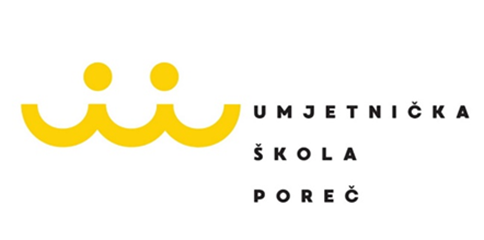 
KONCERT UČENIKA Program: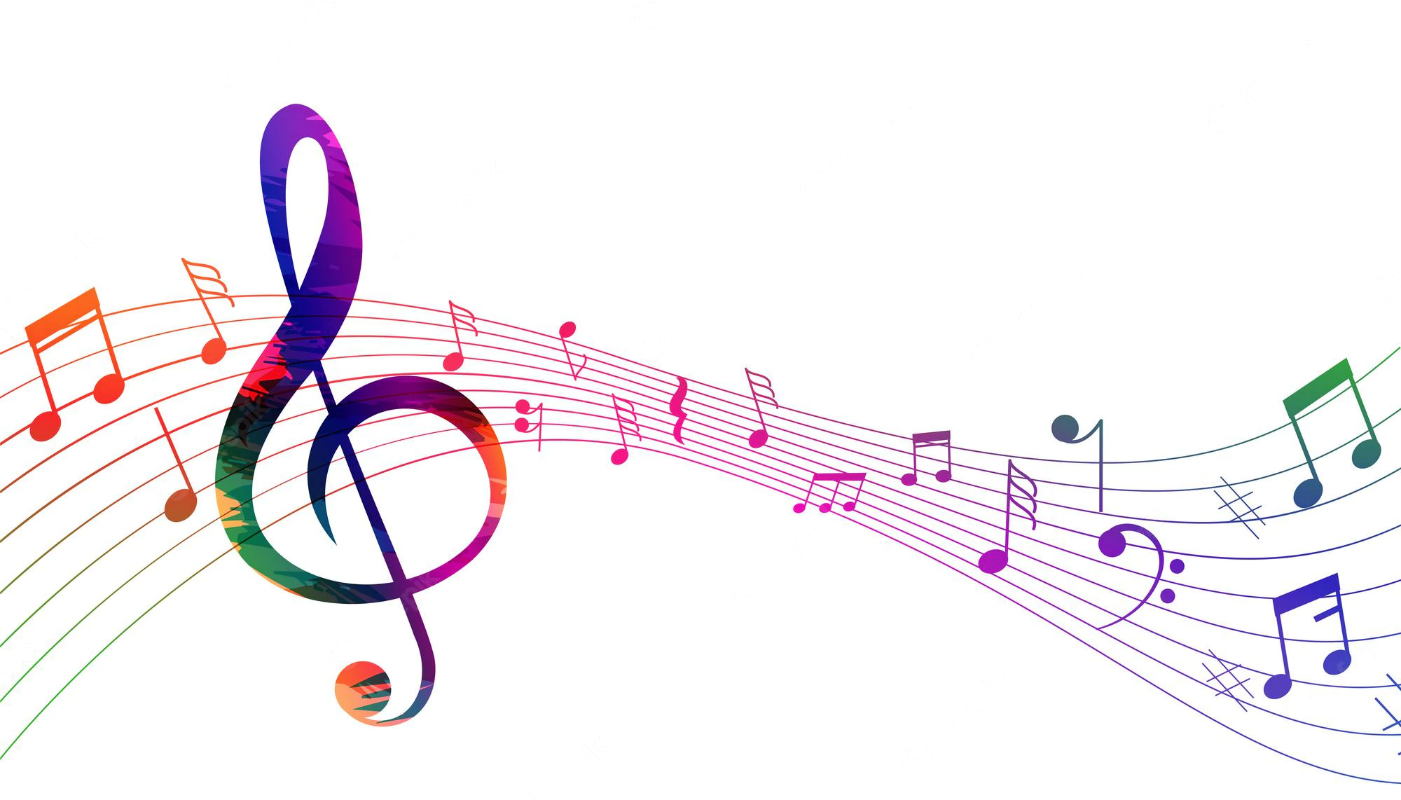 Ponedjeljak, 28. studenog 2022. godine u 19,15 sati Koncertna dvorana Škole, Kandlerova 2, Poreč-ParenzoDobrodošli!1.L. Schitte: Etida u d – moluLuka Bunčić, 3. r. harmonikeUčiteljica: Vilijana Šugar2.I. Kordić: Baš prva sonatina: 3. stavakRene Viljanac, 1. r. klaviraUčiteljica: Ivana Katunar3.F. Carulli: ValcerKaja Jakominić, 1. r. gitareUčitelj: Sanel Jusić4.Dječja pjesmica: Blistaj, blistaj zvijezdo malaNatan Stojnić, 1. r. harmonikeUčiteljica: Ana Šterpin Zagoranski5.H. Brković: Porečki kišni danArian Blažević, 1. r. gitareUčitelj: Haris Brković6.C. Gurlitt: Noćno putovanjePaola Kovač Deklić, 2. r. klaviraUčiteljica: Vilijana Šugar7.H. Brković: NocturnoIta Aigner Kustec, 2. r. gitareUčitelj: Haris Brković8.I.Berković: Etida u C-duruNoemi Turčinović Kovač, 2. r. klaviraUčiteljica: Aleksandra Orbanić9.S. Bastalec: Žuta ( iz Suite "Dugine boje" )Irma Mešić, 3 r. harmonikeUčiteljica: Ana Šterpin Zagoranski10.F. Burgmüller: ArabeskaAntonio Dujmović, 3. r. klaviraUčiteljica: Ivana Katunar11.R. Bažilin: PetruškaHaris Mešić, 4. r. harmonikeUčiteljica: Ana Šterpin Zagoranski12. C.Debussy: Mali crnacMika Gubić, 4. r. klaviraUčiteljica: Ivana Katunar13.L. Letnan: Etida u d moluMathilda Stein, 4. r. harmonikeUčiteljica: Ana Šterpin Zagoranski14. J.Sibelius: Smreka op.75 br.5Vito Ćosić, 4. r. klaviraUčiteljica: Ivana Katunar15.E. Derbenko: JesenLucia Janko, 4. r. harmonikeUčiteljica: Ana Šterpin Zagoranski16. Z. Božanić: Fantastičan marsKvintet harmonikaUčiteljica: Ana Šterpin Zagoranski17. V.Billi: El paraiso de los ninos: Suenos alegres; Pinoccho a la guerraMika Gubić, 4. r. klavira i Goran Mates, 3. r. klavira – četveroručnoUčiteljica: Ivana Katunar18.P. Roch: HabaneraNaja Jugovac, 6. r. gitareUčitelj: Haris Brković19.Yiruma : River flows in youNataša Mrvoš, 6. r. klaviraUčiteljica: Aleksandra Orbanić